Go-Up Incubation Programme: statup application formPlease fill up by 11 February 2022, 2400 CET at the latest. Applications will be reviewed one  by  one, please  do  not  wait  for  the  very  last  day   to  apply.*RequiredFor more information about the incubator: https://www.goupincubator.com.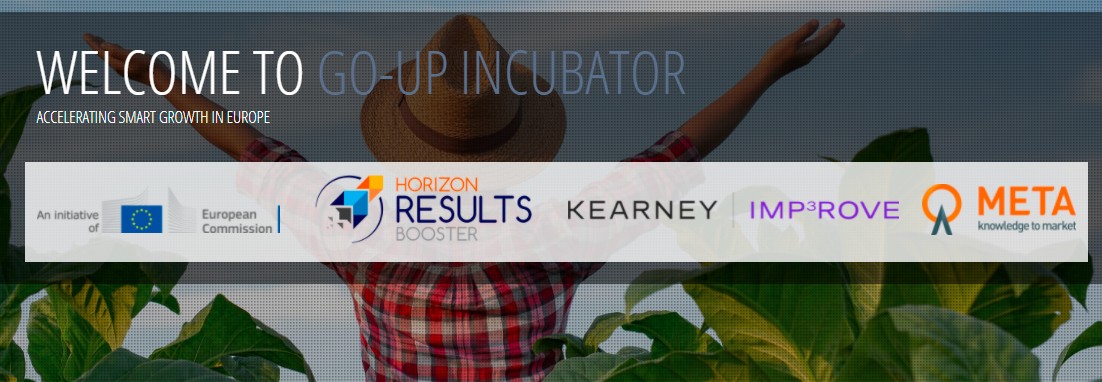 Name of the startup *Has your startup been legally established? *Mark only one oval.Yes NoIn progressCountry (where most of the team is based or the startup is incorporated) *What does your startup do? *How does your startup make money? *Do you have a prototype? *Mark only one oval.Yes NoNot sure.Do you already have any revenue? *Mark only one oval.Yes No8.9.10.11.Who are/would most likely be your startup's customers? Please tell us as much as you know about them. *Who are/would most likely be your startup's competitors? Please tell us as much as you know about them. *Are you a solo founder, or do you have a team? Please describe your team: how did you meet, have you worked together before, what are the key skills and years of experience of team members. *What are your expectations from participating in the Go Up incubator programme? Please be as specific as possible *12.13.Upload an amateur video (shot by your smartphone or computer camera) with a maximum two-minute message introducing your startup idea and team. Then share here the link to it. (YouTube and Vimeo are among the free-of-charge platforms for video that you could use) *Bios (CVs/resumes) of the key team members: please upload a single file containing all bios *Files submitted:14.Cover Letter, explaining the startup's motivation to participate in the programme and how it intends to contribute to the Go-Up ecosystem *Files submitted:15.Any additional information or link to your pitch deck or business plan? This field is optional and it depends fully on you what you could share here. Surprise us :)